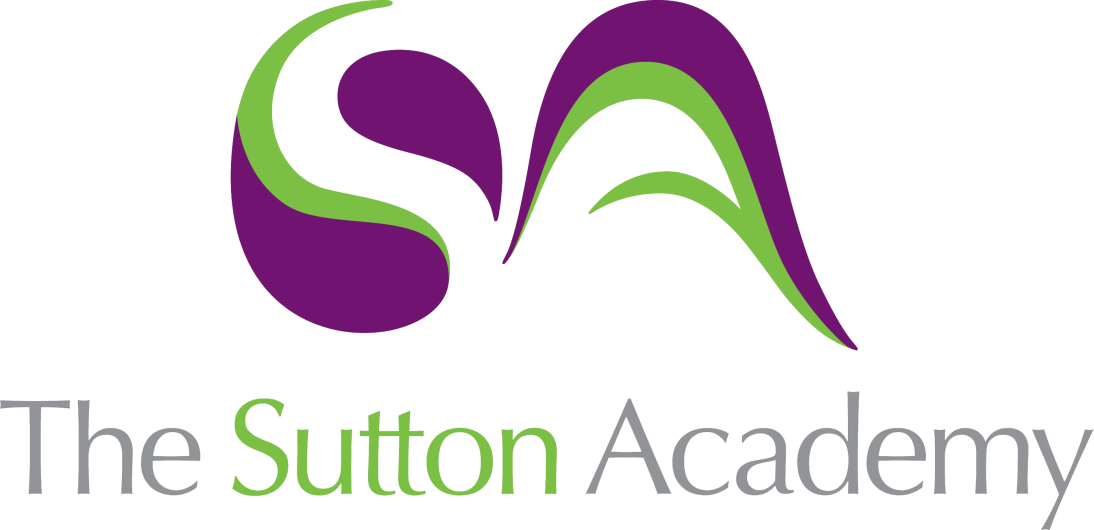 Knowledge Rich Curriculum Plan Year 10 Higher+ Algebra 2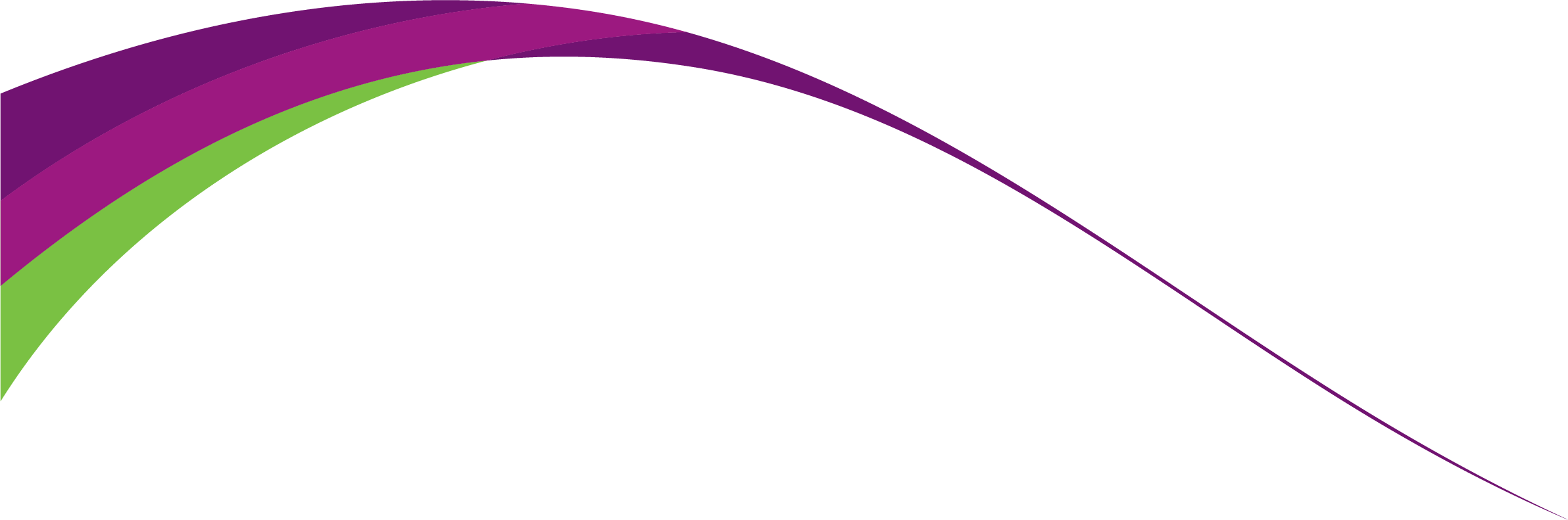 Lesson/Learning Sequence Intended Knowledge:Students will know that…Tiered Vocabulary Prior Knowledge:In order to know this…Assessment To learn how to draw straight line graphs and interpret the equation of a lineStudents will know how to plot straight line graphs in the form y = mx + c  by first constructing their own table of values.Students will know how to plot and draw graphs of straight lines in the form ax + by = c by first rearranging into the form y = mx + cStudents will know how to identify the gradient and y-intercept of a straight line given the equation including where rearrangement is requiredIntercept – cross Y-intercept – the y-intercept tells us where a graph crosses the y-axis, this where x = 0 X-intercept – the x-intercept tells us where a graph crosses the x-axis, this where y = 0Students should already know how to draw a graph of an equation given in the form y = mx + c where m is a positive integerExam Prep 3To learn how to calculate gradient and find the equation of a straight lineStudents will know how to calculate gradient between two pairs of coordinates (without a drawn graph).Students will know that Students will know how to find the equation of a given straight line and write it in the form y = mx + cGradient – steepness. The gradient of a line tells us how steep the line is.Students will need to know how to rearrange formulaeExam Prep 3To learn how to find and use the equation of a straight lineStudents will know how to find the gradient and y-intercept for a straight line representing a real-life situation and explain what the two represent in contextStudents will know how to determine the equation of a straight line from two pairs of coordinatesStudents will need to know how to calculate gradient between two coordinatesExam Prep 3To learn how to find the equation of parallel and perpendicular linesStudents will know that parallel lines have the same gradientStudents will know how to find the equation of a straight line that is parallel to another given lineStudents will know that the gradients of two perpendicular lines are negative reciprocals of one another Students will know how to find the equation a straight line that is perpendicular to another given lineStudents will know how to solve more complex problems involving parallel and perpendicular linesParallel – parallel lines are two lines that are side by side and have the same distance continuously between them.Perpendicular – at a right angle toReciprocal – The reciprocal of a number is 1 divided by the numberStudents will need to know how to calculate gradientStudents will need to know how to find the reciprocal of an integer Students will need to know how to find the reciprocal of a fractionExam Prep 3To learn how to solve problems involving midpoints and find the length of a lineStudents will know how to find the midpoint of a lineStudents will know how to use the midpoint to find the coordinates of the end of a lineStudents will know how to solve coordinate problems involving midpointsStudents will know how to find the length of a line using Pythagoras’ TheoremMidpoint - the exact middle point.Students will need to know how to use Pythagoras’ theorem to work out the hypotenuse of a right-angled triangleExam Prep 3To learn how to solve problems involving the equation of straight linesStudents will know how to solve more complex problems involving coordinates, the equation of straight lines, parallel lines, perpendicular lines and midpoints etc.Students will know how to find the x-intercept for a straight lineX-intercept – the x-intercept tells us where a graph crosses the x-axis, this where y = 0Students will need to know how to find the equation of a straight line, parallel lines, perpendicular lines and midpointsExam Prep 3To learn how to solve simultaneous equations graphicallyStudents will know how to solve linear simultaneous equations and estimate solutions to linear simultaneous equations graphically where straight lines are given and where they need to be drawnStudents will need to know how to draw straight graphsTo learn how to solve linear simultaneous equations Students will know how to solve linear simultaneous equations or find estimates to their solutions given two straight lines drawn on a graphStudents will know how to solve linear simultaneous equations by drawing two straight lines and identifying the x- and y- values for the point of intersectionStudents will know how to use elimination to solve linear simultaneous equations algebraicallyStudents will know how to solve linear simultaneous equations representing a real-life situation and interpret the solution in the context of the problemSimultaneous – occurring, operating, or done at the same time.Simultaneous equations – equations involving two or more unknowns that are to have the same values in each equation. Linear Equation – an equation between two variables that can be written in the form y=mx+c. Linear equations give a straight line when plotted on a graph.Students will need to know how to solve linear equationsStudents will need to know how to substitute into formulaeExam Prep 3To learn how to show regions represented by inequalities graphicallyStudents will know how to draw and plot inequalities on a graph, using shading to identify the region that satisfies the inequality. Students will know that to do this they must shade/cross out the part of the graph that does not satisfy the inequality.Students will know how to draw more than one inequality on a graph and identify the region that satisfies all inequalities. Students will know how to identify coordinates that satisfy multiple inequalities using graphsStudents will need to know how to plot straight line graphsTo learn how to identify the inequalities represented by a region on a graphStudents will know how to identify the inequalities that are satisfied by a region on a graphStudents will need to know how to find the equation of a line